F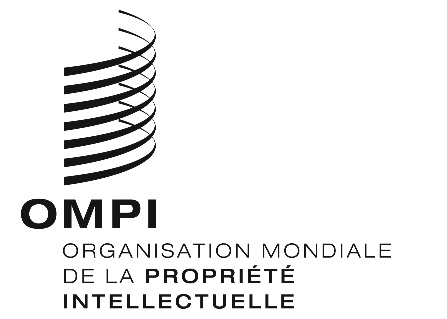 IPC/CE/53/1 Prov.ORIGINAL : anglaisDATE : 16 décembre 2021Union particulière pour la classification internationale des brevets (Union de l’IPC)Comité d’expertsCinquante-troisième session
Genève, 24 et 25 février 2022Projet d’ordre du jourétabli par le SecrétariatOuverture de la sessionÉlection d’un président et de deux vice-présidentsAdoption de l’ordre du jour
		Voir le présent document.Rapport sur l’état d’avancement du programme de révision de la CIB; format des futures réunions du Groupe de travail sur la révision de la CIB.  
		Voir le projet CE 462.Rapport sur l’état d’avancement des programmes de révision de la CPC et de la FI
		Rapports de l’OEB et de l’USPTO sur la CPC et du JPO sur la FI.Rapport du Groupe d’experts sur la technologie des semi-conducteurs
		Voir les projets CE 539 et CE 481.Utilisation des marques dans la CIB
		Voir les projets CE 539 et M 815.Modifications à apporter au Guide d’utilisation de la CIB et aux autres documents de base de la CIB
		Voir les projets CE 454, CE 455 et CE 539.Présentation de l’IPCWLMS et questions connexes
		Voir les projets CE 492 et CE 539.Reclassement de la CIB fondé sur l’intelligence artificielle – un remplacement potentiel du “transfert par défaut”.
		Voir le projet CE 539.Rapport sur les systèmes informatiques liés à la CIB
		Exposé du Bureau international.Expérience des offices en matière de classement assisté par ordinateur (par exemple, fondé sur l’intelligence artificielle)
		Exposés des offices.Cadre de compétences techniques pour le classement des brevets
		Voir le projet CE 523.Clôture de la session[Fin du document]